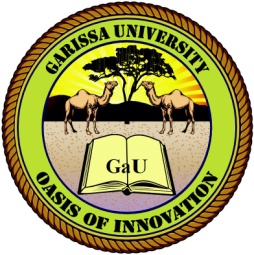         GARISSA UNIVERSITY UNIVERSITY EXAMINATION 2018/2019 ACADEMIC YEAR TWOFIRST SEMESTER EXAMINATIONSCHOOL OF BUSINESS AND ECONOMICSFOR THE DEGREE OF BACHELOR OF BUSINESS MANAGEMENTCOURSE CODE: BBM 231COURSE TITLE: BUSINESS FINANCE EXAMINATION DURATION: 2 HOURSDATE: 29/11/18					       TIME: 3.00-5.00 PMINSTRUCTION TO CANDIDATESThe examination has FIVE (5) questionsQuestion ONE (1) is COMPULSORY Choose any other TWO (2) questions from the remaining FOUR (4) questionsUse sketch diagrams to illustrate your answer whenever necessaryDo not carry mobile phones or any other written materials in examination roomDo not write on this paperThis paper consists of FOUR (4) printed pages               				            please turn overQUESTION ONE (COMPULSORY)Discuss the problems that might exist in the relationships betweenShareholders and managers 								         [3 marks]Shareholders and creditors  								         [3 marks]Explain three key roles of a capital markets regulator in your country.		         [6 marks]Outline five (5) reasons why it’s important for business organizations to manage its cash flow 												         [5 marks]Briefly explain the factors that influence the decision regarding economic order quantities of any stock. 											         [3 marks]Blue Light Limited is considering whether it is necessary to purchase equipment to increase its production and sales volumes.  The equipment costs Sh.1,000,000 and has a useful life of three years after which it can be sold as scrap for Sh.400,000.  For each of the three years of usage, the equipment is expected to increase both sales revenue and operating costs by Sh.800,000 and Sh.590,000 respectively. The company's cost of capital is 10%Required:Calculate the project’s net present value (NPV)                         			         [3 marks]Determine the percentage changes (IRR) required in the cost of the equipment, the scrap value and the sales revenue for the project to be rejected.         			         [7 marks]QUESTION TWO“Despite the large investment in the securities exchange and the various government incentives, only a few companies are listed at the securities exchange of the three East African countries.” This was the opening remark by the guest speaker in a seminar whose theme was “Developing our capital market.”Required:What is a primary market?								         [2 marks]Explain the functions of a securities exchange.			                                 [4 marks]Explain the methods of obtaining a listing on the securities exchange.	   	         [4 marks]What do you understand by the term Discounted Cash Flow? Describe the usefulness of this method of evaluating capital projects.					      			         [5 marks]Kashmi Limited invested in a project which promises annual Cash Flow into perpetuity as shown below:Year   		 1-4          		5-10        		   11-αCash flows		1000,000		1,500,000		2,000,000If the discounting rate is 13%, compute the present value of the cash flows.		[5 marks]QUESTION THREEThe success and growth of any business enterprise depends upon efficient utilization of available resources. In line with the above statement, discuss the importance of capital budgeting in a business organization. 								       [10 marks]Mega Ltd. had the following capital structure as at 30th June 2018:600,000, Ordinary share capital of sh. 10 par value 200,000, 10% Preference share capital of sh.20 each.60,000, 10% Debenture capital of sh. 180 eachAdditional information:The market price of each ordinary share as at 30th June 2018 is Shs. 10.The company paid a dividend of Shs. 5 for each ordinary share for the year ended 30th June 2018.The annual growth rate in dividends is 10%.Preference shares were issued 10 years ago and are still selling at par valueThe company’s long term debentures currently change hands for Sh.150 each.  The debentures will mature in 70 years.  The corporation tax rate is 30%.Required:Compute the weighted average cost of capital of the company as at 30th June 2018      [10 marks]QUESTION FOURDiscuss the importance of using ratio analysis in the evaluation of the performance of a company.                       											       [10 marks]Bayan ltd has the following data for the year ended 31st December, 2016Profit after tax     			Shs.100,000,000Total dividend for the year    		Shs.  20,000,000Market price per share (MPS)  		shs .50Number of ordinary shares   	       	        1,000,000Using the above data, Compute the following financial ratios and explain their significance:Earnings per share (EPS)								         [2 marks]Dividend per share (DPS)						                                 [2 marks]Dividend payout ratio									         [2 marks]Retention ratio										         [2 marks]Dividend Cover									         [2 marks]QUESTION FIVEDistinguish between risk and uncertainty.                   .				         [2 marks]Explain four factors which determine the firm’s working capital needs. 	                     [8 marks]Discuss factors that a company should consider when formulating dividend policy        [10 marks]